Motto:“Siapa yang mengerjakan kebaikan seberat zarrah pun, niscaya dia akan melihat balasannya berupa kebaikan dari Allah SWT”.(Q.S. Al-Zalzalah:7)“Sebaik-baik manusia adalah yang paling bermanfaat kepada manusia lainnya”.(Al-Hadits)KATA PENGANTARAssaalamu ‘Alaikum Wr. Wb. 	Puji Syukur Kehadirat Allah swt yang telah memberikan petunjuk kepada kita semua sehingga Standar Operasional Prosedur, Standar Pelayanan, serta Buku Pedoman Kuliah Kerja Lapangan LPPM IAIN Padangsidimpuan ini dapat hadir di tangan pembaca. Shalawat serta Salam semoga senantiasa tetap terlimpahkan kehadirat Nabi Muhammad saw., Keluarga, serta para pengikutnya yang telah menginspirasi seluruh umatnya dalam mengimplementasikan berbagai ilmu dalam proses memberdayakan ummat. 	Tugas pokok Perguruan Tinggi sebagaimana tertuang dalam tri dharma perguruan tinggi adalah pengajaran, penelitian dan pengabdian kepada masyarakat. Dari ketiga fungsi dan tugas tersebut dua diantaranya menjadi tugas pokok LPPM IAIN Padangsidimpuan, yakni Penelitian dan Pengabdian kepada Masyarakat. Dalam dunia akademik, Penelitian menempati posisi sentral sebagai ‘ruh’ perguruan tinggi. Semakin mapan dan baik hasil-hasil penelitian yang dilakukan, maka semakin hebatlah sebuah perguruan tinggi. Hasil-hasil penelitian inilah yang kemudian diimplementasikan di masyarakat melalui pengabdian kepada Masyarakat. Proses ‘pengabdian’ hasil-hasil penelitian ini yang didesiminasikan kepada Masyarakat melalui berbagai pendekatan baik formal maupun nonformal di masyarakat seperti program-program pendampingan dan penguatan sosial. 	Standar Operasional Prosedur, Standar Pelayanan, serta Buku Pedoman Kuliah Kerja Lapangan IAIN Padangsidimpuan ini hadir dalam rangka memberikan gambaran singkat tentang Standar Prosedur, Standar Pelayanan, serta Buku Pedoman pelaksanaan kuliah kerja Lapangan, melalui Standar Operasional Prosedur, Standar Pelayanan, serta Buku Pedoman singkat ini diharapkan stakeholder dapat memperoleh informasi berkenaan dengan Operasional Prosedur, data pelayanan, dan pedoman pelaksanaan KKL ini baik dari aspek proses Pendaftaran Peserta, Perencanaan Lokasi Desa, Implementasi, Monitoring, Safari, dan sampai pada evaluasi Program KKL di LPPM IAIN Padangsidimpuan.  	Akhirnya, kami sampaikan terimakasih yang sebesar-besarnya kepada semua pihak yang telah berkontribusi dalam penerbitan Standar Operasional Prosedur, Standar Pelayanan, serta Buku Pedoman Kuliah Kerja Lapangan ini. Semoga amal baiknya memperoleh balasan dari Allah swt. SOP, Standar Pelayanan, serta Buku Pedoman ini jauh dari kesempurnaan, oleh karena itu, sumbang saran sangat diharapkan untuk menjadi bahan perbaikan di masa yang akan datang. TerimakasihWassalamu ‘alaikum Wr. Wb.Padangsidimpuan,                             2016Ketua, 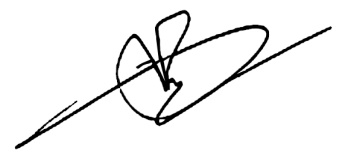 Drs. Muhammad Darwis Dasopang, M.AgNIP. 19641013 199103 1 003DAFTAR ISI COVERLembar Pengesahan 		iiMotto 		iiiMotto 		iiKata Pengantar		ivDaftar Isi	 	viSekilas Tentang LPPM		viiiStruktur Organisasi LPPM		ixSTANDAR OPERASIONAL PROSEDUR KULIAH KERJA LAPANGAN SOP KKL Pemberitahuan, Pendaftaran dan Plesmen Tes 		1SOP KKL Prosedur Pembekalan KKL 		4SOP KKL Prosedur Pelaksanaan KKL 		8SOP KKL Prosedur Supervisi/ Monitoring dan Evaluasi KKL 		12SOP KKL Prosedur Safari KKL 	 	14SOP KKL Prosedur Pelaporan dan Penilaian 		16STANDAR PELAYANAN KULIAH KERJA LAPANGAN SP. KKL Tentang Pendaftaran Peserta KKL 		19SP. KKL Tentang Plesmen Tes KKL 		20SP. KKL Tentang Pembekalan KKL 		21SP. KKL Tentang Supervisi dan Safari KKL 		22PEDOMAN UMUM KULIAH KERJA LAPANGAN BAB I PENDAHULUAN 		23Latar Belakang 		23Kedudukan KKL 		24Tujuan dan Sasaran KKL 		24BAB II PEDOMAN UMUM KKL 	 	28Peserta KKL 		28Tahapan Kegiatan KKL 		28Program Kegiatan KKL 		32Waktu dan Tempat		36Saran Media Informasi 		38BAB III PETUNJUK TEKNIK PELAKSANAAN 		39Pendahuluan 		39Perencanaan/ Persiapan 		39Observasi Lokasi 		40Penentuan Peserta KKl 		41Pembekalan 		41Perizinan 		42Pembuatan dan Penggandaan Buku Panduan 		42BAB IV EVALUASI 		43Evaluasi 		43Penilaian 		44BAB V PENUTUP 		49LAMPIRAN-LAMPIRAN Lampiran 1. Formulir Pendaftaran Peserta 		51Lampiran 2. Form Isian Observer Lokasi 		53Lampiran 3. Form Laporan Harian 		54Lampiran 4. Sistematika Laporan Akhir 		55Lampiran 5. Form Evaluasi Dosen Pembimbing Lapangan 		56Lampiran 6. Format Daftar Nilai KKL 		57Lampiran 7. Format Penilaian Kepala Desa 		58Lampiran 8. Format Penilaian Pemuka Agama 		59Lampiran 9. Format Penilaian Dosen Pembimbing Lapangan 		60SEKILAS TENTANG LEMBAGA PENELITIAN DAN PENGABDIAN KEPADA MASYARAKAT (LPPM) INSTITUT AGAMA ISLAM NEGERI (IAIN) PADANGSIDIMPUANLembaga Penelitian dan Pengabdian kepada Masyarakat (LPPM) di IAIN Padangsidimpuan dibentuk dengan adanya peningkatan status STAIN Padangsidimpuan menjadi Institut Agama Islam Negeri Padangsidimpuan dengan diterbitkannya Peraturan Presiden Republik Indonesia Nomor 52 Tahun 2013 Tentang Perubahan Sekolah Tinggi Agama Islam Negeri Padangsidimpuan menjadi Institut Agama Islam Negeri Padangsidimpuan dan Peraturan Menteri Agama Republik Indonesia Nomor 93 Tahun 2013 tentang Organisasi dan Tata Kerja Institut Agama Islam Negeri Padangsidimpuan. Lembaga ini  diharapkan dapat menjadi jembatan munculnya gairah meneliti di kalangan tenaga kependidikan, sekaligus dapat berfungsi sebagai lahan pelatihan untuk melahirkan karya-karya yang dapat dibanggakan secara ilmiah. Mengingat selama ini banyak potensi untuk direalisasikan sebagai karya penelitian, maka LPPM adalah sebuah lembaga yang dapat mengakomodir semua kepentingan itu. Secara historis, Lembaga Penelitian dan Pengabdian kepada Masyarakat (LPPM) sudah eksis sejak berdirinya Sekolah Tinggi Agama Islam Negeri (STAIN) Padangsidimpuan dengan Nama P3M, yaitu Pusat Penelitian dan Pengabdian Kepada Masyarakat yang memiliki tugas sebagai pusat pelaksana bidang penelitian dan pengabdian kepada masyarakat sekaligus sebagai pelaksana tugas Institusi yaitu melaksanakan Tri Dharma Perguruan Tinggi, yang diantara tugasnya adalah melaksanakan penelitian baik yang dilakukan oleh Dosen maupun Mahasiswa, Pengabdian Kepada Masyarakat berupa Kuliah Kerja Lapangan (KKL), dan Pengabdian Masyarakat Desa Binaan.Seiring dengan perubahan status kelembagaan STAIN Padangsidimpuan menjadi IAIN Padangsidimpuan, maka program kerjanya pun semakin luas, disebabkan sudah menjadi sebuah lembaga yang bertanggungjawab langsung kepada Rektor Institut, dengan 3 Pusat Kegiatan di bawahnya, yaitu : Pusat Penelitian dan Penerbitan.Pusat Pengabdian Kepada MasyarakatPusat Studi Gender dan Anak.Misi utama Lembaga ini adalah menjadikan Lembaga Penelitian dan Pengabdian Kepada Masyarakat yang memiliki kepekaan di bidang iptek dan sosial-keagamaan secara integral, menjadikan iptek dan sosial-keagamaan sebagai pusat pengkajian  secara integral, menjadi penggerak dan perintis pengembangan iptek dan sosial-keagamaan yang bersumber dari landasan filosofis, empiris dan normatif, yaitu melalui teks-teks  suci keagamaan, dan menjadikan lembaga pendidikan Islam seperti PTAI, madrasah, dan pesantren sebagai sasaran kajian, pengembangan, dan pemberdayaan keilmuan.Di samping itu juga mengantarkan para civitas akademika memiliki kematangan profesional di bidang penelitian dan pengabdian serta gender dan anak dalam melakukan penelitian sebagai kontribusi pada lembaga pendidikan Islam mulai pendidikan dasar sampai pendidikan tinggi, penekanan secara substansial kapabilitas penelitian bagi para dosen, khususnya dosen-dosen muda yang potensial, berorientasi pada penelitian pasar dan kebijakan sebagai bentuk kepedulian kepada masyarakat dan lembaga pendidikan Islam, penyediaan sumber belajar, khususnya jaringan komunikasi dan hasil-hasil penelitian bermutu, menambah sumber pembiayaan lembaga penelitian. 	Untuk mencapai hal-hal tersebut, maka Lembaga Penelitian dan Pengabdian kepada Masyarakat (LPPM) merancang dan merencanakan program kerjanya, salah satu di antaranya adalah pelaksanaan KKL bagi Mahasiswa IAIN Padangsidimpuan pada setiap tahunnya.STRUKTUR ORGANISASILEMBAGA PENELITIAN DAN PENGABDIAN KEPADA MASYARAKAT (LPPM)INSTITUT AGAMA ISLAM NEGERI (IAIN PADANGSIDIMPUAN)Ket:  		: Garis Instruksi  		: Garis Koordinasi 